Broj: 08-04-6134/22-3Datum: 5. kolovoza  2022. godine
Na osnovu članaka 7. i 8. Zakona o ministarskim, vladinim i drugim imenovanjima Federacije Bosne i Hercegovine (Službene novine FBiH, broj 12/03,34/03 i 65/13), članka 64. Zakona o zdravstvenoj zaštiti (Službene novine F BiH, broj 46/10 i 75/13) i Odluke Vlade Kantona o kriterijima za imenovanje upravnih vijeća bolnica Kantona Središnja Bosna, broj 01-11.7-447/20 od 25.06.2020.godine, ministar Ministarstva zdravstva i socijalne politike Kanton Središnja Bosna objavljuje:JAVNI   NATJEČAJza imenovanje članova upravnih vijeća javnih ustanova POZICIJA 1.Objavljuje se javni natječaj za imenovanje članova upravnih vijeća – po jedan predstavnik Ministarstva zdravstva i socijalne politike (u daljem tekstu: Ministarstvo), javnih ustanova kojima su osnivači općine Kantona Središnja Bosna kako slijedi:po jedan predstavnik Ministarstva - bira se u slijedećim javnim ustanovama:JAVNA USTANOVA APOTEKA GORNJI VAKUFJAVNA USTANOVA CENTAR ZA SOCIJALNI RAD GORNJI VAKUFPOZICIJA 2.Objavljuje se javni natječaj za izbor i imenovanje člana Upravnog vijeća HRVATSKE BOLNICE „DR. FRA MATO NIKOLIĆ“ NOVA BILA – jedan član, predstavnik stručnih djelatnika zdravstvene ustanove.I.  OPIS POZICIJE 1.  Poslovi, odgovornosti i ovlaštenja za navedene pozicije utvrđeni su odredbama statuta javne ustanove.Član upravnog vijeća imenuje se na period od 4 (četiri) godine uz mogućnost ponovnog imenovanja u skladu sa Zakonom. Naknada za rad u upravnim vijećima utvrđena je posebnom Odlukom općinskog vijeća, sukladno Zakonu.II.  OPIS POZICIJE 2. Opis pozicije člana upravnog vijeća: donošenje statuta zdravstvene ustanove; imenovanje i razrješenje ravnatelja odnosno v.d. ravnatelja zdravstvene ustanove; utvrđivanje godišnjeg programa rada; donošenje financijskog plana i usvajane godišnjeg obračuna; donošenje općih akata o unutarnjem uređenju i sistematizaciji poslova i druge opće akte, suklado zakonu i statutu zdravstvene ustanove; odlučivanje o svim pitanjima obavljanja djelatnosti radi kojih je zdravstvena ustanova osnovana, ako zakonom nije određeno da o određenim pitanjima odlučuje drugo tijelo zdravstvene ustanove; usmjeravanje, kontroliranje i ocjenjivanje rada ravnatelja; rješavanje svih pitanja odnosa s osnivačem; odlučivanje o korištenju sredstava preko iznosa utvrđenog statutom zdravstvene ustanove; odgovaranje osnivaču za rezultate rada zdravstvene ustanove; odlučivanje o prigovoru  uposlenika na rješenje kojim je drugo tijelo, određeno statutom zdravstvene ustanove odlučilo o pravu, obvezi i odgovornosti uposlenika iz radnog odnosa; podnošenje osnivaču najmanje jedanput godišnje izvješće o poslovanju zdravstvene ustanove; obavljanje i drugih poslova sukladno zakonu i statutu zdravstvene ustanove.   Član upravnog vijeća imenuje se na period do isteka mandata postjećeg upravnog vijeća.III. Kandidati trebaju ispunjavati slijedeće OPĆE uvjete:      -     da je državljanin Bosne i Hercegovineda je stariji od 18 godinada nije otpušten iz državne službe, kao rezultat disciplinske mjere na bilo kojem nivou u Bosni i Hercegovini (bilo na nivou države ili entiteta) u periodu od 3 godine prije dana objavljivanja upražnjene pozicijeda se na njih ne odnosi član IX .1.  Ustava Bosne  i Hercegovineda nisu na funkciji u političkoj stranci u smislu članka 5. Zakona o ministarskim, vladinim i drugim imenovanjima Federacije Bosne i Hercegovine (“Službene novine FBiH”, broj: 12/03, 34/03 i 65/13) da nisu izabrani zvaničnici, nositelji izvršnih funkcija ili savjetnici u smislu Zakon o sukobu interesa u organima vlasti u Federaciji Bosne i Hercegovine (“Službene novine FBiH”, broj 70/08). IV.  POSEBNI UVJETI ZA IMENOVANJE na poziciju 1. Pored općih uvjeta, kandidati moraju ispunjavati i slijedeće posebne uvjete:VSS (VII/1) fakultet društvenog, zdravstvenog ili tehničkog smjera, odnosno visoko obrazovanje prvog ciklusa Bolonjskog sustava studiranja koji se vrednuje sa najmanje 240 ECTS bodova ili drugog ili trećeg ciklusa Bolonjskog sustava studiranja društvenog, zdravstvenog ili tehničkog smjeranajmanje 3 (tri) godine radnog iskustva u struci, da nije član u više od jednog upravnog vijeća ili nadzornog odbora, ustanove ili gospodarskog društva.IV.  POSEBNI UVJETI ZA IMENOVANJE na poziciju 2. Pored općih uvjeta kandidati za člana upravnog vijeće treba da ispunjavaju i slijedeće POSEBNE uvjete: da nema privatni – financijski interes u bolnicida nije ravnatelj niti jedne zdravstvene ustanove da nije član upravnog vijeća u više od jedne zdravstvene ili druge ustanove, zavoda ili upravnom ili nadzornom odbora gospodarskog društvada ima završen VII stupanj stručne spreme, odnosno završen drugi ciklus visokog obrazovanja ili integrirani sustav studiranja da ima najmanje tri godine radnog iskustva na poslovima svoga stručnog zvanja.V.  Podnošenje prijavaPrijava na javni oglas podnosi se na posebnom obrascu “Prijava na javni oglas“, koji se može pronaći na web stranici Vlade Kantona ili osobno preuzeti u Ministarstvu.	Uz prijavu na javni natječaj kandidati su dužni priložiti sljedeće dokaze o ispunjavanju uvjeta:životopisrodni listuvjerenje o državljanstvu ili preslik osobne iskaznice (CIPS),dokaz o školskoj spremi,dokaz o radnom iskustvuuvjerenje od poslodavca da nije otpušten iz službe kao rezultat disciplinske mjere u periodu od tri godine  prije objavljivanja oglasa¸ako je uposlen u organu državne službe.izjave iz točke III., alineje 3, (ako nije uposlen u organu državne službe), 4,5,6 i točke IV. alineja 3 za poziviju 1.izjave iz točke III. alineje 3, (ako nije uposlen u organu državne službe) 4,5,6 i točke IV. alineja 1,2 i 3 za poziviju 2. oglasa.Dokazi se prilažu u originalu ili ovjerenoj kopiji.Od kandidata koji uđu u uži izbor može biti zatraženo dostavljanje dodatne dokumentacije. Svi kandidati koji budu stavljeni na listu za uži izbor biti će pozvani na intervju pred Povjerenstvo za izbor koga imenuju Ministar zdravstva i socijalne politike Kantona Središnja Bosna.Nakon intervjua, Povjerenstvo za izbor će putem pismene preporuke predložiti rang listu s najboljim kandidatima Ministru zdravstva i socijalne politike Kantona Središnja Bosna.Konačno imenovanje kandidata izvršit će tijelo mjerodavno za konačno imenovanje (pozicija 1. Općinsko vijeće, a pozicija 2. Vlada Kantona).Javni oglas ostaje otvoren 15 dana od dana objavljivanja u Službenim novinama Federacije BiH, dnevnom listu „Dnevni avaz“, “Večernjem listu” i na web stranici Vlade Kantona. Rok za podnošenje prijava računa se od dana posljednje objave oglasa. Prijave na propisanom obrascu sa traženim dokumentima treba dostaviti osobno ili preporučenom poštom na adresu: Ministarstvo zdravstva i socijalne politike, ul. Stanična 43, Travnik, Povjerenstvo za izbor članova upravnih vijeća bolnica, sa naznakom «PRIJAVA NA JAVNI OGLAS - NE OTVARATI».Neblagovremene i nepotpune prijave neće se uzeti u razmatranje.									                  MINISTAR										       Anto Matić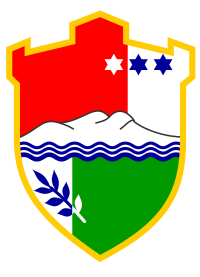 
BOSNA I HERCEGOVINAFEDERACIJA BOSNE I HERCEGOVINEKANTON SREDIŠNJA BOSNA /SREDNJOBOSANSKI KANTON
 Ministarstvo zdravstva i socijalne politike
Stanična 43 72270 Travnik BiH  
 Tel: +387 30 511 536 Faks: +387 30 518 661
 Email: mzsp@sbk-ksb.gov.ba    Web: www.sbk-ksb.gov.ba